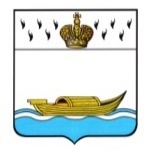 АДМИНИСТРАЦИЯВышневолоцкого городского округаПостановлениеот 24.04.2024                                                                                                  № 120г. Вышний ВолочекОб утверждении Положения об осуществлении экологического просвещения, организации экологического воспитания и формирования экологической культуры в области обращения с твердыми коммунальными отходами на территории муниципального образования Вышневолоцкий городской округ Тверской областиВ целях повышения уровня экологического образования населения, воспитания подрастающего поколения, улучшения состояния окружающей среды, в соответствии с Федеральным законом от 10.01.2002 № 7-ФЗ «Об охране окружающей среды», Федеральным законом от 24.06.1998 № 89-ФЗ
«Об отходах производства и потребления», руководствуясь Федеральным законом от  06.10.2003 № 131-ФЗ «Об общих принципах организации местного самоуправления в Российской Федерации», Уставом Вышневолоцкого городского округа Тверской области Администрация Вышневолоцкого городского округа постановляет:1. Утвердить Положение об осуществлении экологического просвещения, организации экологического воспитания и формирования экологической культуры в области обращения с твердыми коммунальными отходами на территории муниципального образования Вышневолоцкий городской округ Тверской области (прилагается).2. Настоящее Постановление вступает в силу со дня его подписания, подлежит официальному опубликованию в газете «Вышневолоцкая правда» и размещению на официальном сайте муниципального образования Вышневолоцкий городской округ Тверской области в информационно-телекоммуникационной сети Интернет.3. Контроль за исполнением настоящего Постановления возложить на заместителя Главы Администрации Вышневолоцкого городского округа Богданова С.Б.ГлаваВышневолоцкого городского округа                                                 Н.П. РощинаПриложение к постановлению администрацииВышневолоцкого городского округаот 24.04.2024  № 120 ПОЛОЖЕНИЕоб осуществлении экологического просвещения, а также организации экологического воспитания и формирования экологической культуры в области обращения с твердыми коммунальными отходами  на территории  муниципального образования Вышневолоцкий городской округ Тверской области 1. Общие положения1.1. Настоящее Положение разработано в целях реализации полномочий по осуществлению экологического просвещения, организации экологического воспитания и формирования экологической культуры в области обращения с твердыми коммунальными отходами и устанавливает порядок разработки и реализации комплекса мероприятий по осуществлению экологического просвещения, а также организации экологического воспитания и формирования экологической культуры в области обращения с твердыми коммунальными отходами (далее - мероприятия).1.2. Основными целями и задачами при реализации мероприятий являются:- формирование экологической культуры и экологического сознания различных слоев населения путем просветительской деятельности;- обеспечение свободного доступа жителей Вышневолоцкого городского округа к экологической информации и информации в сфере обращения с твердыми коммунальными отходами;- воспитание бережного отношения к природе и рациональному использованию природных ресурсов.2. Порядок организации и проведения мероприятий экологического просвещения, организации экологического воспитания и формирования экологической культуры в области обращения с твердыми коммунальными отходами2.1. Разработка и реализация мероприятий осуществляется Администрацией Вышневолоцкого городского округа в соответствии с действующим законодательством в области охраны окружающей среды и обращения с отходами и настоящим Положением посредством распространения информации об экологической безопасности, состоянии окружающей среды и об использовании природных ресурсов.2.2. Реализация полномочий осуществляется путем организации и проведения Администрацией Вышневолоцкого городского округа следующих мероприятий:- экологические акции, в том числе направленные на воспитание бережного отношения к природе, предотвращение вредного воздействия отходов производства и потребления на здоровье человека и окружающую среду;- теоретические и практические обучающие занятия, семинары, круглые столы, направленные на популяризацию знаний природоохранного и экологического законодательства Российской Федерации;- разработка и распространение тематических памяток, листовок, брошюр, разъясняющих правила обращения с твердыми коммунальными отходами;- размещение в газете «Вышневолоцкая правда», на информационных стендах и на официальном сайте Вышневолоцкого городского округа в информационно телекоммуникационной сети «Интернет» материалов, направленных на экологическое просвещение, экологическое воспитание, формирование экологической культуры в области обращения с твердыми коммунальными отходами;- иные мероприятия в пределах компетенции Администрации Вышневолоцкого городского округа.2.3. К реализации мероприятий на добровольной основе могут быть привлечены природоохранные, образовательные, общественные и иные организации.Глава Вышневолоцкого городского округа                                                 Н.П. Рощина